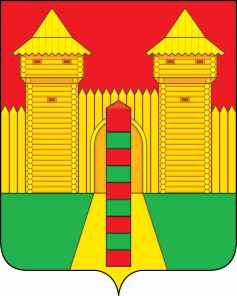 АДМИНИСТРАЦИЯ  МУНИЦИПАЛЬНОГО  ОБРАЗОВАНИЯ «ШУМЯЧСКИЙ  РАЙОН» СМОЛЕНСКОЙ  ОБЛАСТИРАСПОРЯЖЕНИЕот 27.11.2023г. № 333-р_______        п. ШумячиВ соответствии с Постановлением Администрации Смоленской области от 30.08.2023 г. № 512 «Об утверждении Порядка обращения за получением компенсации платы, взимаемой с родителей (законных представителей), за присмотр и уход за детьми в образовательных организациях, реализующих образовательную программу дошкольного образования, находящихся на территории Смоленской области, и ее выплаты», с постановлением Администрации муниципального образования «Шумячский район» Смоленской области от 15.09.2023 г. № 423 «Об утверждении Порядка обращения за получением компенсации платы, взимаемой с родителей (законных представителей), за присмотр и уход за детьми   в образовательных организациях, реализующих образовательную программу дошкольного образования, находящихся на территории муниципального образования «Шумячский район» Смоленской области, и ее выплаты»1. Назначить выплату компенсации платы, взимаемой с родителей (законных представителей), за присмотр и уход за детьми в образовательных организациях, реализующих образовательную программу дошкольного образования:1.1. Силютину Сергею Юрьевичу на его ребенка, посещающего Муниципальное бюджетное дошкольное образовательное учреждение «Детский сад «Хрусталик»:Силютину Полину Сергеевну 15.04.2018 года рождения, в размере 50% от оплаченной суммы согласно приложению;1.2. Клименковой Екатерине Александровне на ее ребенка, посещающего Муниципальное бюджетное дошкольное образовательное учреждение «Детский сад «Хрусталик»:Клименкову Таисию Сергеевну 12.05.2017 года рождения, в размере 20% от оплаченной суммы согласно приложению;1.3. Агеевой Марии Валерьевне на её ребенка, посещающего Муниципальное бюджетное дошкольное образовательное учреждение «Шумячский центр развития ребёнка - детский сад «Солнышко»:Агеева Ивана Романовича, 27.06.2017 года рождения, в размере 50% от оплаченной суммы согласно приложению.2. МКУ «ЦБУО Шумячского района» производить выплату компенсации платы, взимаемой с родителей (законных представителей), за присмотр и уход за детьми в образовательных организациях, реализующих образовательную программу дошкольного образования, согласно представленным документам и внесенной плате.3. Контроль за исполнением настоящего распоряжения возложить на начальника Отдела по образованию Администрации муниципального образования «Шумячский район» Смоленской области.Глава муниципального образования «Шумячский район» Смоленской области                                        А.Н. ВасильевВыплата компенсации платы, взимаемой с родителей (законных представителей), за присмотр и уход за детьми в образовательных организациях, реализующих образовательную программу дошкольного образования, находящихся на территории муниципального образования «Шумячский район» Смоленской области  (далее – компенсация)О     назначении      выплаты компенсации        родителям (законным  представителям)Приложение к распоряжению Администрации муниципального образования «Шумячский район» Смоленской области от 27.11.2023г. № 333-рФамилия, имя, отчество родителя (законного представителя) Фамилия, имя, отчество ребенкаРазмеркомпенсации,процентовПериод выплаты компенсацииПериод выплаты компенсацииНаименование образовательного учреждения Фамилия, имя, отчество родителя (законного представителя) Фамилия, имя, отчество ребенкаРазмеркомпенсации,процентовДатаначалаДата окончанияНаименование образовательного учреждения 1Силютин Сергей ЮрьевичСилютина Полина Сергеевна5001.11.202331.03.2024МБДОУ «Хрусталик»2Клименкова Екатерина СергеевнаКлименкова Таисия Сергеевна2001.11.202331.01.2024МБДОУ «Хрусталик»3Агееева Мария ВалерьевнаАгеев Иван Романович5001.11.202331.03.2024МБДОУ «Шумячский ЦРР - дет-ский сад «Солнышко»